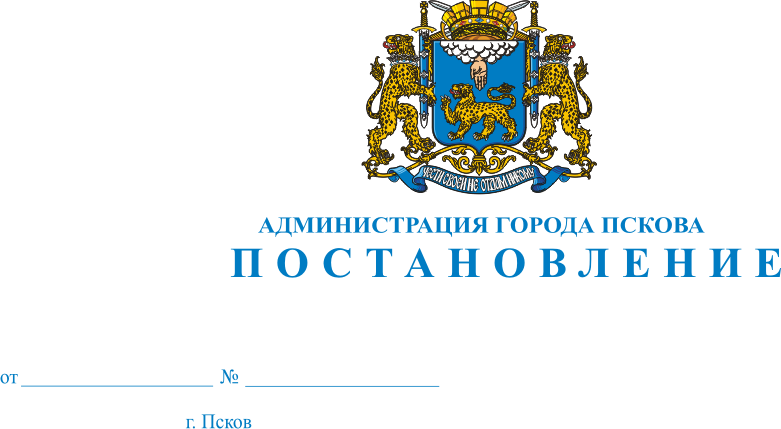 О демонтаже самовольно установленного некапитального сооружения (металлического гаража), серебристого цвета с «№ 13» ориентировочным размером 2,5 м х 5,5м, принадлежащего Зорину Р.С., расположенного по адресу: г. Псков, ул. Ипподромная, напротив центрального фасада д. 123, в границах кадастрового квартала  с КН: 60:27:0060242В соответствии с Решением Псковской городской Думы от 28.12.2011 №2049 «Об утверждении Порядка освобождения земельных участков                        на территории города Пскова от самовольно установленных, брошенных или оставленных собственником движимых вещей и о признании утратившим силу Решения Псковской городской Думы от 28.03.2006 № 75                                 «Об утверждении документов, регламентирующих Порядок освобождения земельных участков на территории города Пскова от самовольно установленных, брошенных или оставленных собственником движимых вещей», Актом о самовольном занятии земельного участка от 16.01.2017 №2 Комиссии  по  освобождению  земельных  участков на территории г. Пскова от самовольно установленных, брошенных или оставленных собственником движимых вещей,  созданной  на  основании Решения Псковской городской Думы от 28.12.2011 №2049, Распоряжения Администрации города Пскова от 19.06.2014 № 340-р, руководствуясь статьями 32 и 34 Устава муниципального образования «Город Псков», Администрация города ПсковаПОСТАНОВЛЯЕТ:1. Зорину Р.С. произвести демонтаж самовольно установленного некапитального сооружения (металлического гаража) прямоугольной формы, серебристого цвета с «№ 13», с плоской крышей, ориентировочным размером                                                      2,5 м х 5,5м, расположенного по адресу: г. Псков, ул. Ипподромная, напротив центрального фасада д. 123, около ограждения территории по адресу:                      ул. Ипподромная, д. 118, вторым от ул. Ипподромной, в границах кадастрового квартала с КН: 60:27:0060242, в течение пятнадцати дней                        с момента получения настоящего Постановления.2. Опубликовать настоящее Постановление в газете «Псковские новости» и разместить на официальном сайте муниципального образования «Город Псков» в сети Интернет.3. Настоящее Постановление вступает в силу с момента его официального опубликования.4. Контроль за исполнением настоящего Постановления возложить                     на начальника Управления городского хозяйства Администрации города Пскова Захарова А.Г.Глава Администрации города Пскова                             И.В. Калашников 